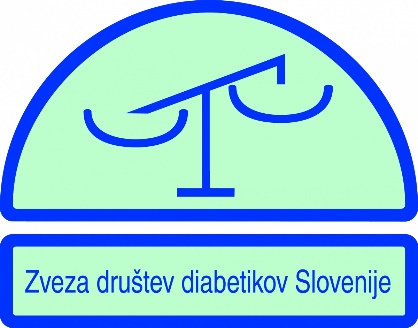 REZULTATIŠOLSKEGA TEKMOVANJA IZ ZNANJA O SLADKORNI BOLEZNIV petek, 14.10.2016 je na naši šoli potekalo šolsko tekmovanje iz znanja o sladkorni bolezni.POSEBEJ  GRE POHVALA VSEM UČENCEM, KI SO SE NA TEKMOVANJE PRIJAVILI IN TUDI DEJANSKO NANJ PRIŠLI, TAKIH UČENCEV JE BILO V LETOŠNJEM ŠOLSKEM LETU IZ 6., 7., 8. IN 9. RAZREDA SKUPAJ 75,OD NA ZAČETKU PRIJAVLJENIH 110 UČENCEV!NA ŠOLSKEM TEKMOVANJU JE BILO ZELO USPEŠNIH 21 UČENCEV, SAJ SO SI PRISLUŽILI BRONASATA PRIZNANJA.SAMO V DEVETIH RAZREDIH JE BILO LETOS 10 BRONASTIH PRIZNANJ.Učenke in učenci z BRONASTIM PRIZNANJEM so :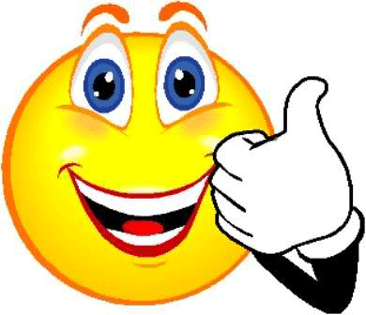 VSEM TEKOVALCEM PRISRČNE in ISKRENE ČESTITKE! POSEBEJ ŠE KATJI, PETRU IN TINKARI, KI BODO ZASTOPALI NAŠO ŠOLO NA DRŽAVNEM TEKMOVANJU, KI BO 19. NOVEMBRA 2016. MENTORICI:  MAGDALENA PENKO ŠAJN         IN JASNA KOŽARIME IN PRIIMEKRAZREDTOČKEKATJA BAJC9.B39PETER RADOSAVLJEVIĆ9.A37TINKARA MILAVČIČ8.A35KARIN MILAVEC MLINARIČ9.B34NIKA KURBAŠIĆ6.B34META KOLŠEK7.A34NEJA ŠTRADJOT7.C34NIK KREJIĆ9.B33KLAVDIJA ŽALEC9.B33MARTIN ROLIH9.A33 NINA FILIPČIČ6.A33TJAŠ AJDOVEC9.B32URŠKA KRANJC9.A31MARUŠA ŽNIDARŠIČ9.A32TINKARA MATIČIČ8.B32JERNEJ MAGAJNA7.C32TINA ŽNIDARŠIČ9.A31LAURA KOS7.C31NEJDŽLA SALANOVIĆ7.B31ADRIJANA BAJC8.A31ZALA NEDELJKOVIĆ7.C31